МОСКОВСКИЙ ГОСУДАРСТВЕННЫЙ ТЕКСТИЛЬНЫЙ УНИВЕРСИТЕТ им. А.Н.КОСЫГИНАКафедра ПТМРЕФЕРАТТема: «Анализ сновального оборудования»Выполнил студент гр.8-99               /Сушкин О.В./Принял:МОСКВА 2002 г.Процесс снования и предъявляемые к нему требования.Полученные при перематывание основной пряжи бобины и катушки чаще всего подвергают снованию, чтобы сгруппировать определённое число нитей необходимой длины на одной паковке – сновальном валу или навое. Исключением являются случаи, когда шлихтование и ткачество проводятся непосредственно с мотальных паковок, например в ковровом ткачестве.Помимо выполнения основных требований, предъявляемых к любому процессу и сформулированных выше, процесс снования должен удовлетворять также следующим дополнительным требованиям:натяжение всех нитей при снование должно быть примерно одинаковым и постоянным в течение всего времени сматывания их с мотальных паковок;в процессе снования должна быть получена точно заданная длина нитей на всех сновальных паковках одной партии;распределение нитей по ширине сновальной паковки должно быть равномерным, а поверхность намотки должна иметь строго цилиндрическую форму без завалов и наплывов у фланцев сновального вала (навоя).Способы и виды процесса снования.В производстве практикуются четыре способа снования: партионный, ленточный, секционный и полный. Снование по каждому из этих способов может быть прерывным и непрерывным.Наиболее распространённым способом снования является партионный, обеспечивающий наибольшую производительность.Применяется он в хлопчатобумажном, шерстяном, шелковом и льняном производствах. Секционный и полный способы снования применяют при выработке технических тканей.Исследования и опыт работы предприятий показали, что более распространенным является прерывный вид снования. Изучение начинают с ознакомления со схемой процесса снования.Схема процесса снования.а, б, в – партионный способ (а и б – привод вала от барабана; в – привод вала от электродвигателя); г – ленточный способ.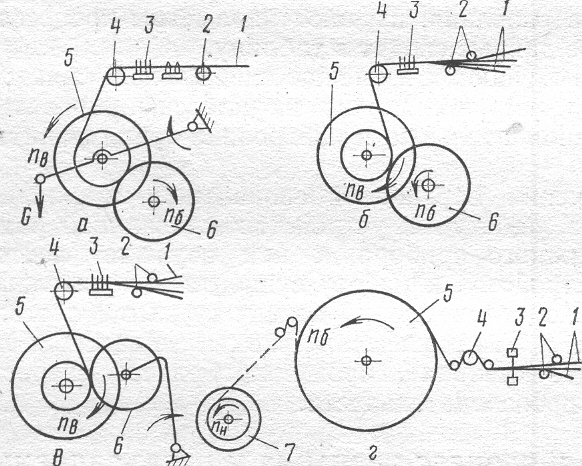 Нити 1 основы, сматываясь с мотальных паковок, помещенных в сновальных рамках, проходят через направляющие детали 2 и делительный рядок 3, огибают мерильный вал 4 и навиваются на сновальный вал (барабан) 5. Укатывающий вал 6 служит для прессования намотки.Как видно из рисунка, ленточный способ снования отличается от партионного тем, что намотанная на барабан 5 основа перевивается на ткацкий навой 7. Это приводит к излишним простоям ленточных машин (КПВ машин не превышает 0,3 – 0,4). С целью повышения эффективности ленточных машин сновальные барабаны делают съёмными; их направляют в шлихтовальный отдел для шлихтования с них основ. По этому принципу изготовлены сновальные машины СЛ-180-Х.Особенностью полного способа снования является то, что основа с мотальных паковок наматывается непосредственно на ткацкий павой.В зависимости от вида пряжи и волокна в нитепроводные схемы машин могут быть включены дополнительные устройства (баллоногасители, натяжные приборы и др.).Быстроходные сновальные машины для партионного способа снования пряжи с бобин на сновальные валики.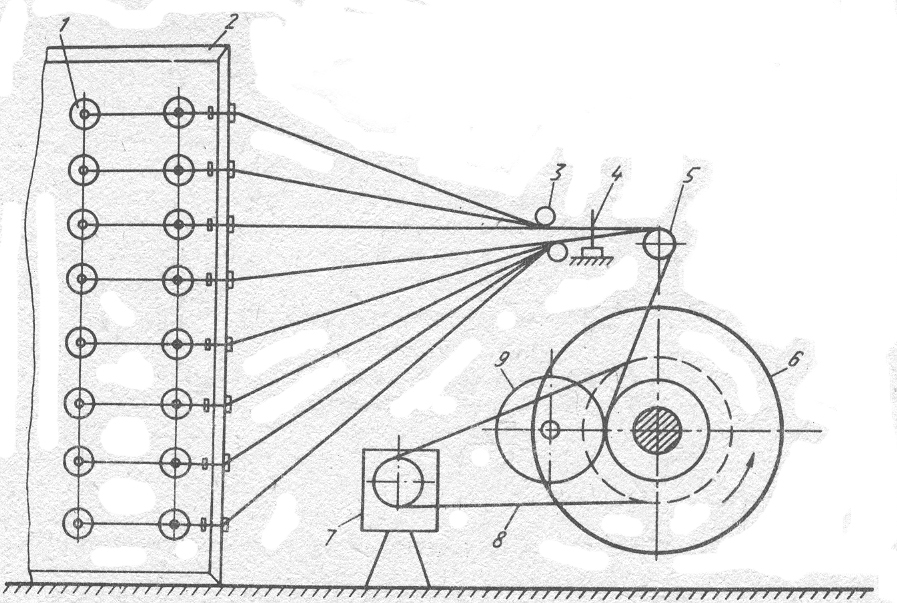 К этим сновальным партионным машинам относятся машины СВ-140, СВ-180, СВ-140-И, СВ-180-И, СВ-120-Л и СВ-230-Л.Сновальные машины СВ-140 и СВ-180 предназначены для снования хлопчатобумажной, штапельной и льняной пряжи. На этих машинах можно также сновать шерстяную пряжу для камвольных и тонкосуконных тканей.Машины СВ-120-Л и СВ-230-Л предназначены для снования льняной и оческовой пряжи сухого и мокрого прядения. На машине СВ-230-Л можно также сновать шерстяную пряжу для суконных тканей.Машины СВ-140-И и СВ-180-И предназначены для снования искусственного шелка пологой крутки.Все перечисленные машины имеют единую конструктивную базу и степень унификации деталей от 88 до 96%. За базу этих машин принята партионная сновальная машина СВ-180.Остов машины состоит из двух чугунных рам, скрепленных между собой стальными связями. Верхняя и задняя части машины закрыты капотом, который имеет откидные двери для доступа к механизмам и электроаппаратуре, находящимся внутри машины. Электроаппаратура смонтирована также в электрошкафах на правой и левой рамах машины.Сновальный валик получает вращение через муфту, коробку скоростей на два диапазона и клиноременную передачу непосредственно от электродвигателя постоянного тока.Линейная скорость снования устанавливается во время работы машины поворотом стрелочного указателя скорости.По мере увеличения диаметра намотки пряжи на сновальный валик укатывающий валик перемещается и, вращая связанную с ним ползушку переключения напряжений, изменяет число оборотов электропривода, что обеспечивает постоянство заданной скорости снования. На машине применяется независимая тормозная система для сновального, укатывающего и мерильного валиков, что обеспечивает при обрыве нити быстрый останов машины.Раздвижной рядок имеет возвратно-поступательное движение и зигзагообразное размещение гребенок для равномерного распределения нитей на сновальном валике.Подъём пустого, опускание наработанного сновального валика и закрепление его между пинолями механизированы, управление кнопочное.На машине установлены два счётчика: один работает от мерильного валика для отсчёта количества метров, другой – от сновального валика и показывает число оборотов.Машины снабжены унифицированным следящим электроприводом Н-11, обеспечивающим бесступенчатую установку постоянной линейной скорости в диапазоне 200-500 или 350-800 м/мин.Сновальные рамки ШМ-600-И и Ш-1000-И предназначены для сновальных партионных машин СВ-140-И и СВ-180-И.Сновальная рамка ШМ-600-И стационарная, магазинная, непрерывного снования на 600 рабочих и 600 запасных бобин. Запасные бобины устанавливают во время работы. Рамка собрана из стальных труб по секциям.Бобинодержатели и нитенатяжители устанавливаются на вертикальных стойках. На каждой стойке бобинодержателей имеется десять рабочих и десять запасных бобин. Шаг между бобинами по вертикали составляет 180 мм. Бобинодержатели могут свободно поворачиваться внутрь рамки для установки бобин и связывания концов нитей между бобинами. Нитенатяжители имеют две пары тарелочек. Величину натяжения нитей можно регулировать наклоном тарелочек и количеством грузовых шайб.Для останова машины при обрыве нити на рамке имеются сигнальные рядки. Загоревшаяся лампочка указывает, на каком рядке оборвалась нить.Техническая характеристика сновальной рамки ШМ-600-И.Техническая характеристика партионных сновальных машин.Сновальная рамка Ш-1000-И стационарная, прерывного снования, на 1000 бобин, собрана из стальных труб по секциям.Бобинодержатели устанавливаются на вертикальных стойках. Нитенатяжители закрепляются на стойках тормозных рамок, которые при перезаправке отодвигаются. Нитенатяжители имеют две пары тарелочек. Величину натяжения можно регулировать наклоном тарелочек и количеством грузовых шайб. На каждой стойке устанавливается 20 бобин – по 10 на сторону. Шаг между бобинами по вертикали составляет 200 мм.Техническая характеристика сновальной рамки ШМ-1000-И.Сновальная рамка Ш-608-1 к сновальным машинам СВ-140 и СВ-180 предназначена для прерывного снования с резервной ставкой конических бобин на 608 рабочих и 608 резервных (с установкой резервных бобин во время работы).Остов рамки состоит из горизонтальных и вертикальных труб, соединенных вверху муфтами.Внизу вертикальные трубы крепятся резьбовыми соединениями к швеллерам. На швеллерах крепится механизм поворота стоек бобинодержателей. На каждой стойке устанавливаются 8 рядов бобин (по две рабочие и две запасные бобины в каждом ряду). Стойки при перезаправке поворачиваются от электродвигателя.Нитенатяжители крепятся на прутках, соединенных между собой продольными трубами в общую для каждой стороны шпулярника тормозную рамку.При перезаправке тормозные рамки отводят от бобин. Перемещение их осуществляется вращением маховика, расположенного в конце рамки. Сновальная рамка имеет с каждой стороны по 8 рядов сигнальных крючков, связанных с тиратронной станцией. При обрыве нити машина останавливается и загорается только одна лампочка в ряду, что позволяет быстро обнаружить обрыв.Сновальная рамка Ш-616-Ш секционного типа для прерывного снования на 616 рабочих и 616 запасных бобин рассчитана для работы с бобин увеличенного размера, получаемых с мотальных машин М-150-2. Конструкция сновальной рамки аналогична конструкции рамки Ш-608-1.Техническая характеристика сновальных рамок.Партионная сновальная машина для мягкого снования СВМ-180.Машина предназначена для партионного способа снования с малой плотностью навивания нитей (пряжи) на сновальный валик с перфорированным стволом для дальнейшего крашения нитей. Конструкция сновальных машин СВМ-180 аналогична конструкции сновальной машины СВ-180.Техническая характеристика сновальной машины СВМ-180.Ленточная сновальная машина СЛ-250-Ш.Машина предназначена для ленточного способа снования шерстяной и хлопчатобумажной пряжи с конических бобин с последующим перевиванием её на ткацкие навои.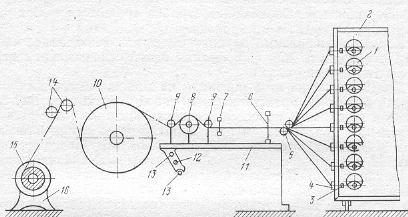 Остов машины состоит из двух чугунных рам и стальных связей из труб и швеллера, он является основой для крепления сновального барабана и других механизмов.Сновальный барабан служит для навивания на его поверхность лент основы. Он имеет форму двадцати четырёхгранника с периметром, равным 4 м. Его гранями являются деревянные бруски, соединенные с тормозными ободами. На левой стороне сновального барабана в каждый деревянный брусок врезаны металлические угловые рычаги, образующие с брусками угол для укладки лент. Угол наклона рычагов можно регулировать от 0 до 26° посредством винта и шарнирных соединений. Главный вал сновального барабана устанавливается в шариковых подшипниках между рамами машины.Сновальный барабан приводится в движение посредством индивидуального электродвигателя, установленного с левой стороны машины на отдельной плите. Передача осуществляется клиновидными ремнями. Привод сновального барабана имеет три сменные шкива, благодаря которым можно сновать на шести скоростях.Включение и выключение привода барабана осуществляется механизмом пуска и останова, кинематически связанным с тормозом. Торможение сновального барабана производится четырьмя тормозными колодками, размещенными на машине по две с каждой стороны и действующими на обода сновального барабана. Машина автоматически останавливается также от счётчика при навивании полной длины ленты с помощью электрических кнопок и вручную.Суппорт предназначен для группирования нитей в ленту требуемой ширины, для направления и укладывания лент на сновальный барабан и прокладывания разделительных цен.Нити группируются в ленту с помощью ценового и ленточного берд, установленных на суппорте. Перемещение суппорта при укладывании лент на сновальный барабан производится посредством ходового винта по направляющим связям остова машины. Стол суппорта поддерживается опорной рамкой с роликами.Для прокладывания цен служит зевообразователь. Ленточное бердо состоит из двух частей и укрепляется в стойках, образуя угол. На суппорте установлен десятичный счетчик для измерения в метрах длины первой ленты. Длина последующих лент отмеряется счетчиком числа оборотов сновального барабана.Механизм навойной стойки предназначен для одновременного перевивания всех лент с барабана на навой. Навой приводится во вращение от отдельного электродвигателя. Осевое перемещение навоя при перевивании основы производится посредством ходового винта, который получает движение от механизма передачи движения суппорту и ткацкому навою. При перевивании на навой нити огибают два скала (верхнее и нижнее), что обеспечивает равномерное натяжение основы. Величина натяжения регулируется колодочным тормозом барабана. Машина снабжена механизмом подъема навоя.Механизм передачи движения суппорту и ткацкому навою получает вращение от сновального барабана. Суппорт и навой приводятся в движение каждый от своего ходового винта. При сновании лент винт перемещения навоя отключается с помощью кулачковой муфты. При перевивании основы с барабана на ткацкий навой отключается винт суппорта.Для отматывания ленты при отыскании конца оборвавшейся нити необходим поворот сновального барабана в обратном направлении. Обратный ход барабана производится нажатием на подножку и переключением направления вращения в обратную сторону с помощью кнопочной станции.Техническая характеристика сновальной машины СВМ-180.Ленточные сновальные машины СЛ-140-Х и СЛ-180-Х.Машины предназначаются для ленточного способа снования нитей из искусственных и синтетических волокон.Для повышения производительности процессов снования и шлихтования на машинах этой системы предусматривается съёмный сновальный барабан.Сновальный барабан металлический с постоянным конусом, монтируется на специальной тележке, снабженной шарнирно закрепленными колёсами, позволяющими транспортировать барабан с навитой на него основой непосредственно по полу.Каждый сновальный барабан имеет свой ленточный тормоз для быстрого останова машины в процессе снования. После окончания навивания основы барабан отключается от головки и вместе с тележкой отвозится к шлихтовальной машине, а на его место устанавливается другая тележка с порожним сновальным барабаном. Для установки сновального барабана с навитой основой у шлихтовальных машин предусматривается специальная стойка.Для основ, не требующих эмульсирования и шлихтования, на сновальных машинах предусматривается механизм для пере матывания основы со сновального барабана на ткацкий навой. В этом случае процесс снования происходит, как на обычных ленточных машинах.Машины состоят из следующих основных узлов: остова, приводной головки, сновального стола, механизма перевивки, двух выкатных взаимозаменяемых тележек со сновальными барабанами.Механизмы машины, кроме сновального барабана, смонтированы на общем швеллерном основании. Основание имеет катки, на которых машина перемещается при сновании, центрируя сновальный стол по центру рамки для бобин. Катки приводятся в движение электродвигателем мощностью 0,6 кВт, который включается и выключается автоматически при перемещении сновального стола.Снование и перевивание производятся единым приводом, позволяющим проводить снование и перевйвание с постоянной скоростью.Постоянная скорость поддерживается автоматически вариатором. Пуск и останов барабана производятся от подножки и кнопок.Автоматический останов при обрыве нитей осуществляется от сигнальных рядков сновальной рамки для бобин, при прокладывания цен и навивании полной длины ленты – от счётчиков.Пуск и останов навоя производятся от подножки, а автоматический останов навоя – от счётчика длины основы.Сновальный стол при сновании и навой при перевивании перемещаются от механизма подач. В зависимости от толщины нитей и плотности основы механизм обеспечивает 54 подачи от 0,071 до 2,3 мм. Для прокладывания цен, установки длины нитей и измерения скорости снования имеется счётный механизм. При навивании установленного количества метров (по оборотам барабана), а также при навивании полной длины ленты происходит останов машины, сопровождающийся световой сигнализацией. Счётчик оборотов барабана рассчитан на 2190 оборотов. Барабан имеет ленточные тормоза.Механизм перевивки на машине позволяет устанавливать навои шириной от 700 до 1800 мм с дисками диаметром до 700 мм. В приводной головке смонтированы привод машины, счетный механизм, механизм передвижения машины, коробка подач, электрооборудование. На сновальном столе смонтированы ленточное и ценовое бердо, прибор для снятия статического электричества. При навивании ленты на барабан сновальный стол перемещается вдоль машины, получая движение от винта коробки подач. Привод машины состоит из электродвигателя, редуктора и вариатора.Техническая характеристика сновальных машин СЛ-140-Х и СЛ-180-Х.К ленточным сновальным машинам СЛ-140-Х и СЛ-180-Х применяются сновальные рамки Ш-600-Х, Ш-1000-Х для прерывного снования, немагазинные, стационарные, собранные из стальных труб по секциям. Бобины, или копсы, размещаются горизонтально на вертикальных стойках.Натяжные приборы крепятся шарнирно на горизонтальных неподвижных рейках и связаны штифтами с подвижными рейками. Натяжение нитей изменяется с помощью различных грузовых шайб и изменением угла перегиба нити в приборе путем поворота всех приборов одновременно на каждой стороне рамки. Рейки с натяжными приборами смонтированы на тормозных рамках, которые могут отодвигаться от бобин, или копсов. Благодаря этому создается удобство при перезаправке.Нити с бобин, или копсов, через натяжные приборы направляются в контрольные крючки сигнальных рамок. При обрыве нити контрольной крючок падает и замыкает электроцепь, происходит останов машины и загорается тиратрон того ряда, в котором произошел обрыв.Техническая характеристика сновальных рамок.Сновальные машины СТ-210-ОПБ и СТ-255-СБ.Машины предназначены для снования основ из крученых синтетических нитей и хлопчатобумажной пряжи с вращающихся крутильных катушек непосредственно на ткацкие навои для станков, вырабатывающих тяжелые технические ткани.Машины тяжелого типа изготовлены на единой конструктивной основе. Для повышения производительности машины могут передвигаться по рельсам относительно двух сновальных рамок для катушек, установленных стационарно. Когда дорабатывается партия катушек на одной рамке, машина передвигается к другой, на которой ранее выставляется ставка катушек. Передвижение машины осуществляется от индивидуального электродвигателя.В машинах автоматизированы переключение, скорости двигателя для получения необходимых скоростей снования в зависимости от диаметра намотки нитей на навой, останов машины при окончании снования, процесс снятия наработанных навоев, зажим навоев в патроны и другие производственные операции.Остов машин состоит из чугунных рам, соединенных между собой связями различных профилей. На машине имеются валы, которые придают основе определенное направление, создают равномерное натяжение нитей по ширине заправки и позволяют получить дополнительную вытяжку основы за счет разности своих окружных скоростей. В узле установлено 5 вращающихся валов, связанных между собой шестернями, и одно неподвижное скало с вертикальным регулированием.Укатывающее устройство предназначено для укатывания основы и придания ей цилиндрической формы. При увеличении диаметра намотки укатывающий валик перемещается, производя при этом переключение скоростей главного электродвигателя.Навойное устройство предназначено для закрепления навоя и передачи ему вращения.На машинах имеется рядок, предназначенный для равномерного распределения нитей по ширине навоя.Привод, предназначенный для вращения ткацкого навоя со средней линейной скоростью 50 м/мин, состоит из редуктора и дифференциального механизма и оборудован колодочным тормозом. Привод заправки предназначен для поворота валов в зависимости от заправки основы и для механического зажима навои в центрах.Подъёмное устройство предназначено для снятия наработанного навоя с машины, погрузки его на тележку, а также для установки порожнего навоя на машину.Механизм передвижения машины предназначен для перемещения машины от одной сновальной рамки к другой.Машина снабжена меточным прибором, счетчиком метража и прибором для снятия статического электричества.Техническая характеристика машин СТ-210-ОРБ и СТ-255-СБ.Для сновальных машин СТ-210-ОПБ и СТ-255-СБ применяют сновальную рамку ШКС-2256.Рамка двухкаркасная, трехсекционная, двусторонняя для установки на ней до 2256 двухфланцевых катушек.Остов рамки состоит из двух каркасов, каждый из которых имеет три секции, сваренные из стальных труб. Секции с помощью чугунных оснований крепятся к фундаменту или полу. В верхней части секции рамки связаны распорными трубами и тягами.На восьми горизонтальных трубах секции имеются шпильки для установки катушек. На передней стойке секции установлены кронштейны с нитепроводниками.Стойку сновальной рамки устанавливают отдельно от неё между машиной и рамкой на расстоянии 4 м от рамки и 0,5 м от машины. Стойка состоит из двух литых чугунных рам, жёстко соединенных связями. На рамах установлены два кронштейна, на которых смонтированы переднее регулируемое по высоте скало, неподвижное заднее скало, верхний и нижний бердодержатели. Бердодержатели с бердом для выравнивания заправки перемещаются по ширине машины с помощью винта с рукояткой. На верхнем бердодержателе находится откидной направляющий валик.Техническая характеристика сновальный рамки ШКС-2256.Список литературы.Власов П.В., Никифоров С.И. и др. Проектирование ткацких фабрик        изд-во «Лёгкая индустрия» 1971г.Алешин П.А., Полетаев В.Н. Лабораторный практикум по ткачеству изд-во «Лёгкая индустрия» 1979г.Гордеев В.А., Волков П.В. Ткачество изд-во «Лёгкая и пищевая промышленность» 1984г.Размеры бобин, устанавливаемых на сновальной рамке:большой диаметр, мм170высота намотки, мм150угол конуса, град7Размеры патрона, ммдлина170наибольший внутренний диаметр46Габаритные размеры сновальной рамки, мм:длина13550ширина2650высота1950Элементы характеристикиСВ-140СВ-180СВ-140-ИСВ-180-ИСВ-120-ЛСВ-230-ЛРабочая ширина, мм140018001400180012002300Линейная скорость снования, м/мин:350-800350-800200-800200-800100-500200-400Размеры сновального валика, мм:диаметр ствола240240240240240240диаметр дисков800800660660660660расстояние между дисками140018001400180012002300Габаритные размеры машины, мм:ширина244028402440284022403340глубина162016201570157016201620высота134013401400140013751375Масса (вес) машины, кг190019701900197011002100Расстояние от машины до сновальной рамки (шпулярника), мм185018501850185018501850Электродвигатель привода машины:типП-51П-51П-51П-51П-51П-51мощность, кВт666666число оборотов в минуту150015001500150015001500Электродвигатель для пинолей:типА-31-4А-31-4А-31-4А-31-4А-31-4А-31-4мощность, кВт0,60,60,60,60,60,6число оборотов в минуту141014101410141014101410Электродвигатель для съёма сновального валика:типА-31-4А-31-4А-31-4А-31-4А-31-4А-31-4мощность, кВт0,60,60,60,60,60,6число оборотов в минуту141014101410141014101410Размеры бобин, устанавливаемых на сновальной рамке:большой диаметр, мм170высота намотки, мм150угол конуса, град7Наибольший внутренний диаметр патрона, мм46Габаритные размеры сновальной рамки, мм:длина10200ширина2460высота2550Элементы характеристикиШ-616-ШШ-608-1Размеры бобин, устанавливаемых на сновальной рамке, мм:диаметр (большой)230210диаметр (меньший)185165высота150150Угол конуса патрона11030’11030’Расстояние между штырями для бобин, мм260240Расстояние от переднего торца бобины до баллоногасителя, мм40-12040-120Расстояние от переднего торца бобины до направляющего глазка, мм150-230150-230Габаритные размеры сновальных рамок, мм:ширина48503850длина1267010250высота24002245Индивидуальный электродвигатель привода поворота стоек бобинодержателей:типА-31-4А-31-4мощность, кВт0,60,6число оборотов в минуту14101410Рабочая ширина машины, мм1800Линейная скорость снования, м/мин350-700Размеры сновального валика, мм:диаметр ствола295диаметр фланцев660расстояние между фланцами1800Габаритные размеры машины, мм:ширина2800глубина1570высота1340Масса (вес) машины, кг1500Плотность навивания пряжи на сновальный валик, г/см30,35-0,45Навивка пряжи на сновальный валикпараллельная и крестоваяЧисло нитей, размещаемых в рядкеот 450 до 608Электродвигатель привода машины:типП-51мощность, кВт6число оборотов в минуту1500Электродвигатель для пинолей:типАОЛ2-11-4мощность, кВт0,6число оборотов в минуту1440Электродвигатель для съёма сновального валика:типАОЛ2-11-4мощность, кВт0,6число оборотов в минуту1440Размеры сновального барабана:рабочая ширина, мм250025002500длина рычагов конуса, ммдо 500до 500до 500угол подъёма рычагов, граддо 26до 26до 26Размеры ленты, ммтолщинадо 200до 200до 200ширинаот 80 до 420от 80 до 420от 80 до 420Линейна скорость снования, м/миндо 500до 500до 500Число оборотов в минуту привода перевивочного механизма:1 степень4545452 степень303030Габаритные размеры машины, ммширина471647164716глубина394039403940высота174017401740Габаритные размеры сновальной рамки прерывного снования с тремя завозными секциями на 288 рабочих бобин, мм:ширина218021802180длина500050005000высота217021702170общая установочная длина107401074010740Электродвигатель:типА51-4АОТ-42/4АТТ-41-6мощность, кВт4,51,70,6число оборотов в минуту14401440930Скорость, м/мин:снования100-500100-500перевивания16-2516-25Периметр барабана, мм30003000Угол конуса барабана (постоянный), град66Рабочая ширина машин, мм:СЛ-140-Х14001400СЛ-180-Х18001800Минимальная ширина по павою, мм700700Ширина ленты, мм70-40070-400Плотность основы (число нитей на 1 см) при сновании:искусственного шёлкаот 24 до 100от 24 до 100синтетических нитейот 24 до 140от 24 до 140Толщина, текс, перерабатываемых нитей:искусственного шёлкаот 6,67 до 22,2от 6,67 до 22,2синтетическихот 1,66 до 24,4от 1,66 до 24,4Количество нитей в лентеот 600 до 1000от 600 до 1000Габаритные размеры машин, мм:СЛ-140-ХСЛ-180-Хдлина51855585ширина (глубина)33583358ширина при съёме навоя41984198высота до центра барабана7550750высота до конуса барабана13201320Масса (вес) машин, кг:СЛ-140-Х56005600СЛ-180-Х60006000Масса (вес) барабана с тележкой, кг:СЛ-140-Х11001100СЛ-180-Х12601260Электродвигатель для снования и перевивания:АОС2-42-4АОС2-42-4тип7,57,5мощность, кВт970970число оборотов в минутуЭлектродвигатель для перемещения машин:АОЛ2-12-6АОЛ2-12-6тип0,60,6мощность, кВт930930число оборотов в минутуЭлектродвигатель для съема навоя:типАОЛ2-11-4АОЛ2-11-4мощность, кВт0,60,6число оборотов в минуту14501450Элементы характеристикиШ-600-ХШ-1000-ХМаксимальная емкость рамки (число паковок)6001000Размеры конических бобин, мм:длина патрона192,175152,175внешний диаметр патрона:малый35; 4535; 45большой52; 6752; 67внутренний диаметр патрона:малый23; 3023; 30большой46; 6046; 60диаметр намотки110110Размеры копса, мм:длина262262внешний диаметр32/4132/41внутренний диаметр27/3427/34диаметр намотки7070Габаритные размеры, мм:длина58509595ширина24602980высота до верхнего ряда бобин18651865Элементы характеристикиСТ-210-ОПБСТ-255-СБРабочая ширина машины, ммдо 1200до 2550Число нитей в основедо 1512до 2256Скорость снования, м/миндо 50до 50Разность окружных скоростей валов, %0,2; 3,5; 5,70,2; 3,5; 5,7Общее количество зубьев в рядке468793Размеры навоя, мм:диаметр дисков навоядо 800до 800длина ствола навоя (без шипов)до 2300до 3048Толщина перерабатываемой пряжи, текс:хлопчатобумажной28,6×30; 58,8×14; 83,3×7; 83,3×6от 25×4до 28,6×30лавсановых нитей—90,9×2×390,9×3×3капроновых нитей—90,9×3×390,9×3×4Габаритные размеры машины (без рамки), мм:ширина52606329глубина34203790высота24202420Масса (вес) машины без сновальной рамки, кг700800Габаритные размеры машин с двумя рамками для катушек, мм:ширина926013079глубина1400018911высота24202420Электродвигатель трехскоростной для основного привода машины:типАО2-72-8/6/4АО2-72-8/6/4мощность, кВт9,2; 10,7; 13,513,2; 14,6; 18число оборотов в минуту750; 1000; 1500750; 1000; 1500Электродвигатель привода заправки:типАТТ-42-6АТТ-42-6мощность, кВт0,80,8число оборотов в минуту950950Электродвигатель для передвижения машины:типАТТ-42-6АТТ-42-6мощность, кВт0,80,8число оборотов в минуту950950Общее число шпилек на сновальной рамке2256Число шпилек в горизонтальном ряду47Число рядов шпилек по вертикали8Расстояние между шпильками, мм200Размеры шпильки, мм:длина270диаметр14Габаритные размеры сновальной рамки, мм:длина11070ширина6200высота2283Габаритные размеры стойки, мм:длина3060ширина600